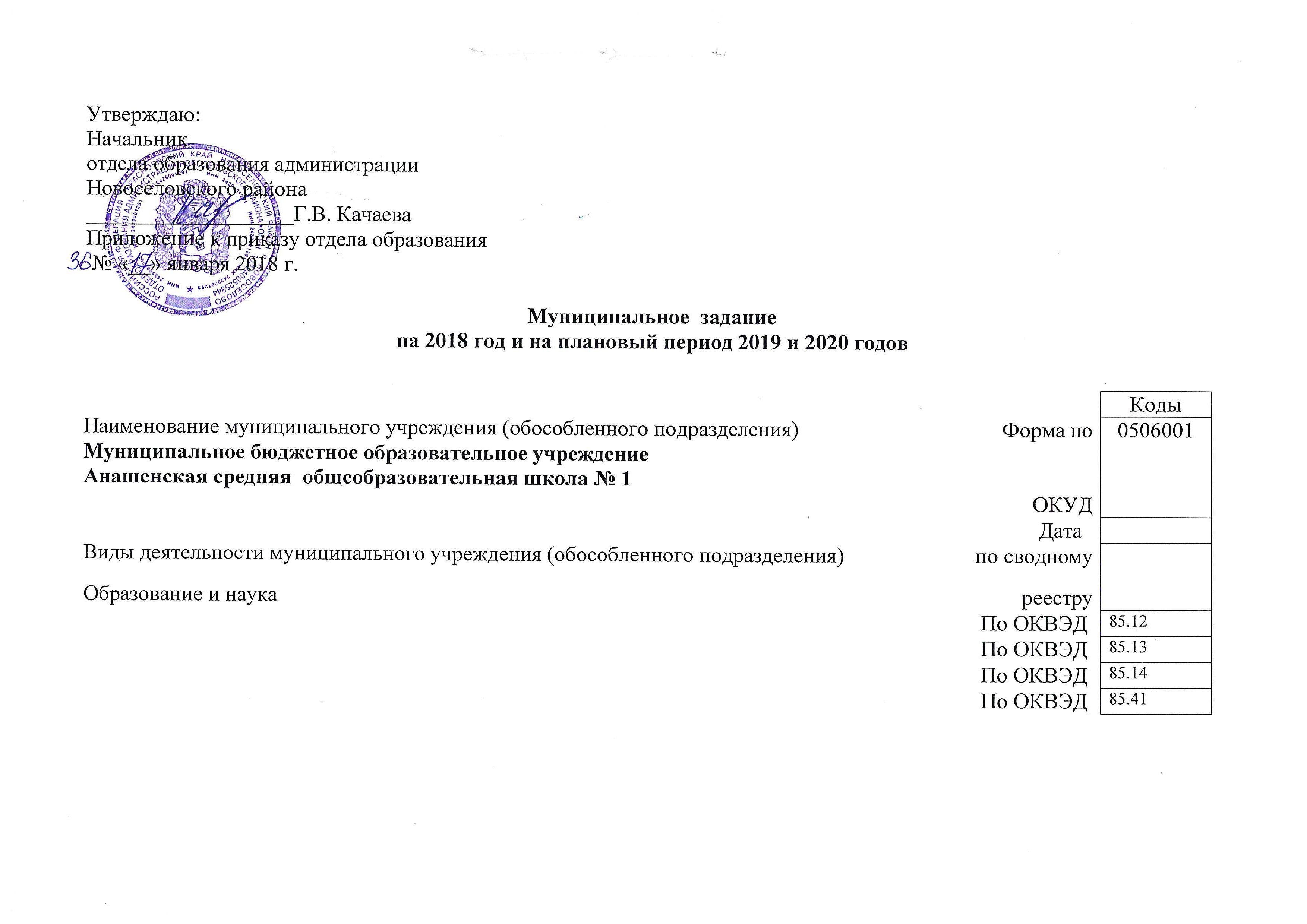 Часть 1. Сведения об оказываемых муниципальных услугах1Раздел 13.2. Показатели, характеризующие объем муниципальной услуги:4. Нормативные правовые акты, устанавливающие размер платы (цену, тариф) либо порядок его (ее) установления:5. Порядок оказания муниципальной услуги:5.1 Нормативные правовые акты, регулирующие порядок оказания муниципальной услуги:Федеральный закон от 06.10.1999 № 184-ФЗ «Об общих принципах организации законодательных (представительных) и исполнительных органов государственной власти субъектов Российской Федерации»;Федеральный закон от 06.10.2003 № 131-ФЗ «Об общих принципах организации местного самоуправления в Российской Федерации»;Федеральный закон от 29.12.2012 № 273-ФЗ «Об образовании в Российской Федерации»Постановление Администрации Новосёловского района «Об утверждении Порядка формирования муниципального задания в отношении муниципальных учреждений и финансового обеспечения выполнения муниципального задания» № 955 от 22.12.2017 г.5.2. Порядок информирования потенциальных потребителей муниципальной услуги:Раздел 23.2. Показатели, характеризующие объем муниципальной услуги:4. Нормативные правовые акты, устанавливающие размер платы (цену, тариф) либо порядок его (ее) установления:5. Порядок оказания муниципальной услуги:5.1 Нормативные правовые акты, регулирующие порядок оказания муниципальной услуги:Федеральный закон от 06.10.1999 № 184-ФЗ «Об общих принципах организации законодательных (представительных) и исполнительных органов государственной власти субъектов Российской Федерации»;Федеральный закон от 06.10.2003 № 131-ФЗ «Об общих принципах организации местного самоуправления в Российской Федерации»;Федеральный закон от 29.12.2012 № 273-ФЗ «Об образовании в Российской Федерации»Постановление Администрации Новосёловского района «Об утверждении Порядка формирования муниципального задания в отношении муниципальных учреждений и финансового обеспечения выполнения муниципального задания» № 955 от 22.12.2017 г.5.2. Порядок информирования потенциальных потребителей муниципальной услуги:Раздел 33.2. Показатели, характеризующие объем муниципальной услуги:4. Нормативные правовые акты, устанавливающие размер платы (цену, тариф) либо порядок его (ее) установления:5. Порядок оказания муниципальной услуги:5.1 Нормативные правовые акты, регулирующие порядок оказания муниципальной услуги:Федеральный закон от 06.10.1999 № 184-ФЗ «Об общих принципах организации законодательных (представительных) и исполнительных органов государственной власти субъектов Российской Федерации»;Федеральный закон от 06.10.2003 № 131-ФЗ «Об общих принципах организации местного самоуправления в Российской Федерации»;Федеральный закон от 29.12.2012 № 273-ФЗ «Об образовании в Российской Федерации»Постановление Администрации Новосёловского района «Об утверждении Порядка формирования муниципального задания в отношении муниципальных учреждений и финансового обеспечения выполнения муниципального задания» № 955 от 22.12.2017 г.5.2. Порядок информирования потенциальных потребителей муниципальной услуги:Раздел 43.2. Показатели, характеризующие объем муниципальной услуги:4. Нормативные правовые акты, устанавливающие размер платы (цену, тариф) либо порядок его (ее) установления:5. Порядок оказания муниципальной услуги:5.1 Нормативные правовые акты, регулирующие порядок оказания муниципальной услуги:Федеральный закон от 06.10.1999 № 184-ФЗ «Об общих принципах организации законодательных (представительных) и исполнительных органов государственной власти субъектов Российской Федерации»;Федеральный закон от 06.10.2003 № 131-ФЗ «Об общих принципах организации местного самоуправления в Российской Федерации»;Федеральный закон от 29.12.2012 № 273-ФЗ «Об образовании в Российской Федерации»Постановление Администрации Новосёловского района «Об утверждении Порядка формирования муниципального задания в отношении муниципальных учреждений и финансового обеспечения выполнения муниципального задания» № 955 от 22.12.2017 г.5.2. Порядок информирования потенциальных потребителей муниципальной услуги:Раздел 53.2. Показатели, характеризующие объем муниципальной услуги:4. Нормативные правовые акты, устанавливающие размер платы (цену, тариф) либо порядок его (ее) установления:5. Порядок оказания муниципальной услуги:5.1 Нормативные правовые акты, регулирующие порядок оказания муниципальной услуги:Федеральный закон от 06.10.1999 № 184-ФЗ «Об общих принципах организации законодательных (представительных) и исполнительных органов государственной власти субъектов Российской Федерации»;Федеральный закон от 06.10.2003 № 131-ФЗ «Об общих принципах организации местного самоуправления в Российской Федерации»;Федеральный закон от 29.12.2012 № 273-ФЗ «Об образовании в Российской Федерации»Постановление Администрации Новосёловского района «Об утверждении Порядка формирования муниципального задания в отношении муниципальных учреждений и финансового обеспечения выполнения муниципального задания» № 955 от 22.12.2017 г.5.2. Порядок информирования потенциальных потребителей муниципальной услуги:Раздел 63.2. Показатели, характеризующие объем муниципальной услуги:4. Нормативные правовые акты, устанавливающие размер платы (цену, тариф) либо порядок его (ее) установления:5. Порядок оказания муниципальной услуги:5.1 Нормативные правовые акты, регулирующие порядок оказания муниципальной услуги:Федеральный закон от 06.10.1999 № 184-ФЗ «Об общих принципах организации законодательных (представительных) и исполнительных органов государственной власти субъектов Российской Федерации»;Федеральный закон от 06.10.2003 № 131-ФЗ «Об общих принципах организации местного самоуправления в Российской Федерации»;Федеральный закон от 29.12.2012 № 273-ФЗ «Об образовании в Российской Федерации»Постановление Администрации Новосёловского района «Об утверждении Порядка формирования муниципального задания в отношении муниципальных учреждений и финансового обеспечения выполнения муниципального задания» № 955 от 22.12.2017 г.5.2. Порядок информирования потенциальных потребителей муниципальной услуги:Часть 2. Сведения о выполняемых работах33.2. Показатели, характеризующие объем работы:Часть 3. Прочие сведения о муниципальном заданииОснования для досрочного прекращения исполнения муниципального задания:Ликвидация,Реорганизация,Перераспределение полномочий, повлекшее исключение из компетенции учреждения полномочий по оказанию муниципальной услуги, Исключение муниципальной услуги из ведомственного перечня; иные основания, предусмотренные нормативными правовыми актами Новоселовского района,Аннулирование лицензии на право ведения образовательной деятельностиИные основания, предусмотренные нормативными правовыми актами Новоселовского районаИная информация, необходимая для выполнения (контроля за выполнением) муниципального заданияПорядок контроля за выполнением муниципального задания:Требования к отчетности о выполнении муниципального заданияПериодичность представления отчетов о выполнении муниципального задания: ежегодноСроки представления отчетов о выполнении муниципального задания: Отчет о выполнении муниципального задания в течение текущего финансового года формируется ежеквартально. Отчёт о выполнении муниципального задания за отчётный  финансовый год  должен быть предоставлен ежегодно не позднее 25-го января финансового года, следующего за  отчетным.Иные требования к отчетности о выполнении муниципального задания: Одновременно с отчетом составляется пояснительная записка, содержащая:а) выводы о степени достижения плановых значений показателей качества (объема) муниципальных услуг, непосредственного и конечного результата оказания муниципальных услуг;б) предложения необходимых мер по обеспечению достижения плановых значений показателей качества (объема) муниципальных услуг, непосредственного и конечного результата оказания муниципальных услуг в очередном году и плановом периоде;в) предложения о возможных изменениях значений плановых показателей качества (объема) муниципальных услуг непосредственного и конечного результатов оказания муниципальных услуг с обоснованием каждого предложения.Источниками данных для подготовки отчета являются сведения статистической, бухгалтерской и иной официальной отчетности (официальных документов), а также результаты проведения главным распорядителем бюджетных средств бюджета района (отделом образования) контрольных мероприятий, представленные в актах проведения контрольных мероприятий.Отдел образования в срок до 15 февраля текущего года рассматривает представленный отчет о выполнении муниципального задания на предмет:а) соответствия утвержденной форме предоставления отчета;б) достоверности и обоснованности данных о фактических значениях показателей качества (объема) муниципальных услуг, непосредственного и конечного результатов оказания муниципальных услуг в отчетном году;в) состава и обоснованности пояснительной записки в части характеристики мер по обеспечению соблюдения плановых значений качества муниципальных услуг непосредственного и конечного результатов оказания муниципальных услуг в перспективе и предложений о возможных изменениях плановых значений.Отдел образования имеет право запрашивать дополнительную информацию у поставщика муниципальных услуг для подтверждения отчетных данных, которую он обязан предоставить в срок не более 5 дней с момента запроса. При отсутствии запрашиваемой информации муниципальных услуг Учреждение формирует пояснительную записку, в которой разъясняет причины отсутствия запрашиваемой информации и дает пояснения по содержанию отчетных данных.На основании данных отчета отдел образования осуществляет оценку эффективности и результативности использования бюджетных ассигнований на выполнение муниципального задания, на оказание муниципальных услуг.Иная информация, необходимая для исполнения (контроля за исполнением) муниципального задания.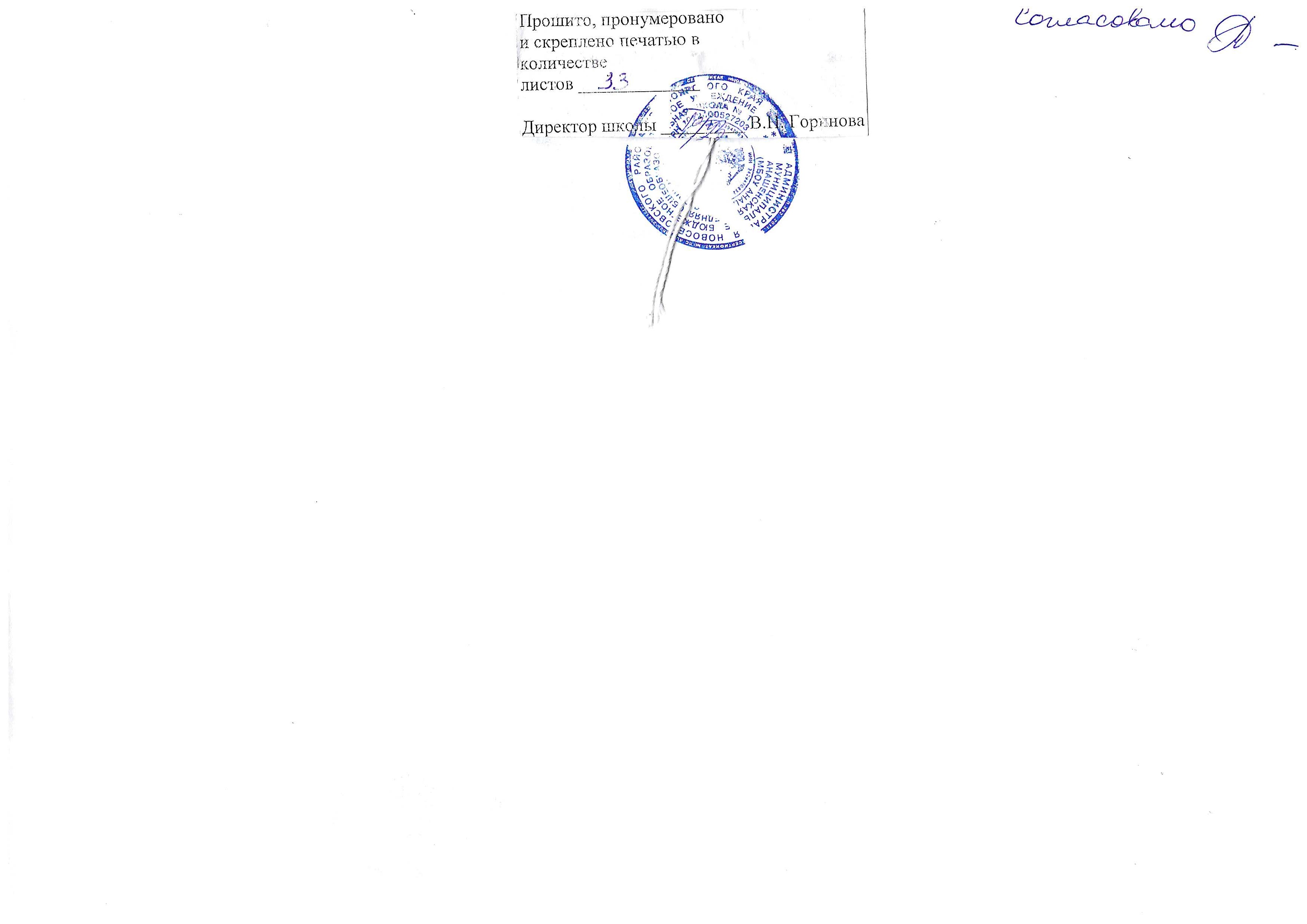 1. Наименование муниципальной услуги Реализация основных общеобразовательных  Реализация основных общеобразовательных Код государственной (муниципальной) программ начального общего образования программ начального общего образования программ начального общего образованияуслуги11.791.02. Категории потребителей муниципальной услуги2. Категории потребителей муниципальной услуги Физические лица (работы ) 3. Показатели, характеризующие объем и (или) качество муниципальной услуги3. Показатели, характеризующие объем и (или) качество муниципальной услуги3. Показатели, характеризующие объем и (или) качество муниципальной услуги3.1. Показатели, характеризующие качество муниципальной услуги2:3.1. Показатели, характеризующие качество муниципальной услуги2:3.1. Показатели, характеризующие качество муниципальной услуги2:Уникальный номер реестровой записиПоказатель, характеризующий содержание муниципальной услугиПоказатель, характеризующий содержание муниципальной услугиПоказатель, характеризующий содержание муниципальной услугиПоказатель, характеризующий условия (формы) оказания муниципальной услугиПоказатель, характеризующий условия (формы) оказания муниципальной услугиПоказатель качества муниципальной услугиПоказатель качества муниципальной услугиПоказатель качества муниципальной услугиЗначение показателя качества
муниципальной услугиЗначение показателя качества
муниципальной услугиЗначение показателя качества
муниципальной услугиЗначение содержания  услуги № 1Значение содержания  услуги № 2Значение содержания  услуги № 3Значение условия (формы) оказания услуги № 1Значение условия (формы) оказания услуги № 2Наименованиепоказателяединица измерения 
по ОКЕИединица измерения 
по ОКЕИ2018 год(очередной финансовый год)2019год(1-й год планового периода)2020 год(2-й год планового периода)наименованиекод2020 год(2-й год планового периода)123456789101112не  указаноне указаноне указаноочная-Доля обучающихся, освоивших программу начального общего образования%74494100100не  указаноне указаноне указаноочная-Полнота реализации реализуемой программы%744100100100не  указанодети-инвалидыне  указаноочнаяДоля обучающихся, освоивших программу начального общего образования%744000не  указанодети-инвалидыне  указаноочнаяПолнота реализации реализуемой программы%744000не  указанодети-инвалидыпроходящие обучение по состоянию здоровья  на домуочнаяДоля обучающихся, освоивших программу начального общего образования%744100100100не  указанодети-инвалидыпроходящие обучение по состоянию здоровья  на домуочнаяПолнота реализации реализуемой программы%744100100100не  указаноне указанопроходящие обучение по состоянию здоровья  на домуочнаяДоля обучающихся, освоивших программу начального общего образования%744000не  указаноне указанопроходящие обучение по состоянию здоровья  на домуочнаяПолнота реализации реализуемой программы%744000адаптированная образовательная программаобучающиеся с ограниченными возможностями здоровья (ОВЗ)не указаноочнаяДоля обучающихся, освоивших программу начального общего образования%74478100100адаптированная образовательная программаобучающиеся с ограниченными возможностями здоровья (ОВЗ)не указаноочнаяПолнота реализации реализуемой программы%744100100100Уникальный номер реестровой записиПоказатель, характеризующий содержание муниципальной услугиПоказатель, характеризующий содержание муниципальной услугиПоказатель, характеризующий содержание муниципальной услугиПоказатель, характеризующий условия (формы) оказания муниципальной услугиПоказатель, характеризующий условия (формы) оказания муниципальной услугиПоказатель объемамуниципальной услугиПоказатель объемамуниципальной услугиПоказатель объемамуниципальной услугиЗначение показателя объема
муниципальной услугиЗначение показателя объема
муниципальной услугиЗначение показателя объема
муниципальной услугиСреднегодовой размер 
платы (цена, тариф)Среднегодовой размер 
платы (цена, тариф)Среднегодовой размер 
платы (цена, тариф)Значение содержания  услуги № 1Значение содержания  услуги № 2Значение содержания  услуги № 2Значение условия (формы) оказания услуги № 1Значение условия (формы) оказания услуги № 2Наименованиеединица измерения 
по ОКЕИединица измерения 
по ОКЕИ2018 год(очередной финансовый год)2019 год(1-й год планового периода)2020 год(2-й год планового периода)2018 год(очередной финансовый год)2019 год(1-й год планового периода)2020 год(2-й год планового периода)наименованиекод2018 год(очередной финансовый год)2019 год(1-й год планового периода)2020 год(2-й год планового периода)2018 год(очередной финансовый год)2019 год(1-й год планового периода)2020 год(2-й год планового периода)123456789101112131415не  указаноне указаноне указаноочная-Число обучающихся (человек)чел792343333не  указанодети-инвалидыне указаноочнаяЧисло обучающихся (человек)чел792000не  указанодети-инвалидыпроходящие обучение по состоянию здоровья на домуочнаяЧисло обучающихся (человек)чел792322не  указаноне  указанопроходящие обучение по состоянию здоровья на домуочнаяЧисло обучающихся (человек)чел792000адаптированная образовательная программаобучающиеся с ограниченными возможностями здоровья (ОВЗ)не указаноочнаяЧисло обучающихся (человек)чел79291010Нормативный правовой актНормативный правовой актНормативный правовой актНормативный правовой актНормативный правовой актвидпринявший органдатаномернаименование12345Способ информированияСостав размещаемой информацииЧастота обновления информации1231 Размещение информации на сайте школы а) информация:о дате создания образовательной организации, об учредителе, о месте нахождения образовательной организации и ее филиалов, режиме, графике работы, контактных телефонах и об адресе электронной почты;о структуре и об органах управления образовательной организацией, в том числе: наименование структурных подразделений; фамилии, имена, отчества и должности руководителей структурных подразделений; места нахождения структурных подразделений; сведения о наличии положений о структурных подразделениях с приложением копий указанных положений;об уровне образования;о формах обучения;о нормативном сроке обучения;о сроке действия государственной аккредитации образовательной программы;об описании образовательной программы с приложением ее копии;об учебном плане с приложением его копии;об аннотации к рабочим программам дисциплин (по каждой дисциплине в составе образовательной программы) с приложением их копий (при наличии);о календарном учебном графике с приложением его копии;о методических и об иных документах, разработанных образовательной организацией для обеспечения образовательного процесса;о реализуемых образовательных программах с указанием учебных предметов, курсов, дисциплин (модулей), практики, предусмотренных соответствующей образовательной программой;о численности обучающихся по реализуемым образовательным программам за счет бюджетных ассигнований краевого и местного бюджетов по договорам об образовании за счет средств физических и (или) юридических лиц;о языке на котором осуществляется образование (обучение)о федеральных государственных образовательных стандартах и об образовательных стандартах с приложением их копий;о руководителе образовательной организации, его заместителях, в том числе: фамилия, имя, отчество руководителя, его заместителей; должность руководителя, его заместителей; контактные телефоны; адрес электронной почты;о персональном составе педагогических работников с указанием уровня образования, квалификации и опыта работы, в том числе: фамилия, имя отчество (при наличии) работника; занимаемая должность (должности); преподаваемые дисциплины; ученая степень (при наличии); ученое звание (при наличии); наименование направления подготовки и (или) специальности; данные о повышении  квалификации и (или) профессиональной переподготовке ( при наличии); общий стаж работы; стаж работы по специальности;о материально техническом обеспечении образовательной деятельности, в том числе сведения о наличии оборудованных учебных кабинетов, объектов для проведения практических занятий, библиотек, объектов спорта, средств обучения и воспитания, об условиях питания и охраны здоровья обучающихся, о доступе к информационным системам и информационно-телекоммуникационным сетям, об электронных образовательных ресурсах, к которым обеспечивается доступ обучающихся;о количестве вакантных мест для приема (перевода) по каждой образовательной программе;о наличии и условиях предоставления обучающимся стипендий, мер социальной поддержки;об объеме образовательной деятельности, финансовое обеспечение которой осуществляется за счет бюджетных ассигнований краевого и местного бюджетов, по договорам об образовании за счет физических и  (или) юридических лиц;о поступлении финансовых и материальных средств и об их расходовании по итогам финансового года;о трудоустройстве выпускников;б) копии:устава образовательной организации;лицензии на осуществление образовательной деятельности (с приложениями);свидетельства о государственной аккредитации (с приложениями);плана финансово-хозяйственной деятельности образовательной организации, утвержденного в установленном  законодательством Российской Федерации порядке, или бюджетной сметы образовательной организации;локальных нормативных актов, предусмотренных частью 2 статьи 30 Федерального закона «Об образовании в Российской Федерации», правил внутреннего распорядка обучающихся, правил внутреннего трудового распорядка и коллективного договора;в) отчет о результатах самообследования;г) документ о порядке оказания платных образовательных услуг, в том числе образец договора об оказании платных образовательных услуг, документ об утверждении стоимости обучения по каждой образовательной программе;д) предписания органов, осуществляющих государственный контроль (надзор) в сфере образования, отчеты об исполнении таких предписаний;е) ссылки на следующие информационно-образовательные ресурсы: - официальный сайт Министерства образования и науки Российской Федерации;- федеральный портал «Российское образование»;- информационная система «Единое окно доступа к образовательным ресурсам»;- единая коллекция цифровых образовательных ресурсов;Федеральный центр информационно-образовательных ресурсовНе позднее 10 рабочих дней после их изменений2.  Родительское собрание- информация о результатах контроля над выполнением муниципального задания, отчет о выполнении муниципального заданияНе менее 1 раза в год3. Размещение информации на информационных стендах- символика России;- информация о наименовании, адресе, телефонах, сайте в сети Интернет учредителя Учреждения;- информация о наименовании, адресе, телефонах, сайте в сети Интернет Учреждения;- устав Учреждения;- копия лицензии с приложениями, свидетельства о государственной аккредитации Учреждения;- фамилия, имя, отчество директора Учреждения, график работы, справочный телефон, адрес электронной почты;- положение о пропускном режиме;- расписание уроков, звонков, внеурочной деятельности, кружков и секций дополнительного образования с указанием фамилии, имени, отчества преподавателя;- правила внутреннего распорядка;- информация о сроках, основных условиях приема в образовательное учреждение, перечень документов, часах приема специалистов Учреждения по вопросам поступления и обученияПо мере необходимости4. Индивидуальная работа с родителями- заключение договоров о сотрудничестве;- ознакомление с нормативно-правовыми документами, регламентирующими работу Учреждения;- уровень освоения общеобразовательной программыПо мере необходимости1. Наименование муниципальной услуги Реализация основных общеобразовательных  Реализация основных общеобразовательных Код государственной  программ основного общего образования программ основного общего образования программ основного общего образования(муниципальной) услуги 11.791.02. Категории потребителей муниципальной услуги2. Категории потребителей муниципальной услуги Физические лица (работы) 3. Показатели, характеризующие объем и (или) качество муниципальной услуги3. Показатели, характеризующие объем и (или) качество муниципальной услуги3. Показатели, характеризующие объем и (или) качество муниципальной услуги3.1. Показатели, характеризующие качество муниципальной услуги2:3.1. Показатели, характеризующие качество муниципальной услуги2:3.1. Показатели, характеризующие качество муниципальной услуги2:Уникальный номер реестровой записиПоказатель, характеризующий содержание муниципальной услугиПоказатель, характеризующий содержание муниципальной услугиПоказатель, характеризующий содержание муниципальной услугиПоказатель, характеризующий условия (формы) оказания муниципальной услугиПоказатель, характеризующий условия (формы) оказания муниципальной услугиПоказатель качества муниципальной услугиПоказатель качества муниципальной услугиПоказатель качества муниципальной услугиЗначение показателя качества
муниципальной услугиЗначение показателя качества
муниципальной услугиЗначение показателя качества
муниципальной услугиЗначение содержания  услуги № 1Значение содержания  услуги № 2Значение содержания  услуги № 3Значение условия (формы) оказания услуги № 1Значение условия (формы) оказания услуги № 2Наименованиепоказателяединица измерения 
по ОКЕИединица измерения 
по ОКЕИ2018 год(очередной финансовый год)2019 год(1-й год планового периода)2020 год(2-й год планового периода)наименованиекод2020 год(2-й год планового периода)123456789101112Адаптированная образовательная программаОбучающиеся с ограниченными возможностями здоровьяне указаноочная-Доля обучающихся, освоивших адаптированную образовательную программу%744100100100Адаптированная образовательная программаОбучающиеся с ограниченными возможностями здоровьяне указаноочная-Полнота реализации реализуемой программы%744100100100не  указанодети-инвалидыне  указаноочнаяДоля обучающихся, освоивших основную общеобразовательную программу основного общего образования%744100100100не  указанодети-инвалидыне  указаноочнаяПолнота реализации реализуемой программы%744100100100не  указанодети-инвалидыпроходящие обучение по состоянию здоровья  на домуочнаяДоля обучающихся, освоивших основную общеобразовательную программу основного общего образования%744100100100не  указанодети-инвалидыпроходящие обучение по состоянию здоровья  на домуочнаяПолнота реализации реализуемой программы%7441001000не  указаноне указанопроходящие обучение по состоянию здоровья  на домуочнаяДоля обучающихся, освоивших основную общеобразовательную программу основного общего образования%744000не  указаноне указанопроходящие обучение по состоянию здоровья  на домуочнаяПолнота реализации реализуемой программы%744000не указаноне указаноне указаноочнаяДоля обучающихся, освоивших основную общеобразовательную программу основного общего образования%744100100100не указаноне указаноне указаноочнаяПолнота реализации реализуемой программы%744100100100не указаноне указаноне указаноочнаяДоля обучающихся, прошедших государственную итоговую аттестацию и получивших аттестат%744100100100не указаноне указаноне указаноочно-заочнаяДоля обучающихся, освоивших основную общеобразовательную программу основного общего образования%744000Полнота реализации реализуемой программы%744000Доля обучающихся, прошедших государственную итоговую аттестацию и получивших аттестат%744000Уникальный номер реестровой записиПоказатель, характеризующий содержание муниципальной услугиПоказатель, характеризующий содержание муниципальной услугиПоказатель, характеризующий содержание муниципальной услугиПоказатель, характеризующий условия (формы) оказания муниципальной услугиПоказатель, характеризующий условия (формы) оказания муниципальной услугиПоказатель объемамуниципальной услугиПоказатель объемамуниципальной услугиПоказатель объемамуниципальной услугиЗначение показателя объема
муниципальной услугиЗначение показателя объема
муниципальной услугиЗначение показателя объема
муниципальной услугиСреднегодовой размер 
платы (цена, тариф)Среднегодовой размер 
платы (цена, тариф)Среднегодовой размер 
платы (цена, тариф)Значение содержания  услуги № 1Значение содержания  услуги № 2Значение содержания  услуги № 2Значение условия (формы) оказания услуги № 1Значение условия (формы) оказания услуги № 2Наименованиеединица измерения 
по ОКЕИединица измерения 
по ОКЕИ2018 год(очередной финансовый год)2019 год(1-й год планового периода)2020 год(2-й год планового периода)2018 год(очередной финансовый год)2019 год(1-й год планового периода)2020 год(2-й год планового периода)наименованиекод2018 год(очередной финансовый год)2019 год(1-й год планового периода)2020 год(2-й год планового периода)2018 год(очередной финансовый год)2019 год(1-й год планового периода)2020 год(2-й год планового периода)123456789101112131415Физические лицаАдаптированная образовательная программаОбучающиеся с ограниченными возможностями здоровьяне указаноЧисло обучающихся (человек)чел792141514не  указанодети-инвалидыне указаноочнаяЧисло обучающихся (человек)чел792111не  указанодети-инвалидыпроходящие обучение по состоянию здоровья на домуочнаяЧисло обучающихся (человек)чел792122не  указаноне  указанопроходящие обучение по состоянию здоровья на домуочнаяЧисло обучающихся (человек)чел792000не указаноне указаноне указаноочнаяЧисло обучающихся (человек)чел792383635не указаноне указаноне указаноочно-заочнаяЧисло обучающихся (человек)чел792000Нормативный правовой актНормативный правовой актНормативный правовой актНормативный правовой актНормативный правовой актвидпринявший органдатаномернаименование12345Способ информированияСостав размещаемой информацииЧастота обновления информации1231 Размещение информации на сайте школы а) информация:о дате создания образовательной организации, об учредителе, о месте нахождения образовательной организации и ее филиалов, режиме, графике работы, контактных телефонах и об адресе электронной почты;о структуре и об органах управления образовательной организацией, в том числе: наименование структурных подразделений; фамилии, имена, отчества и должности руководителей структурных подразделений; места нахождения структурных подразделений; сведения о наличии положений о структурных подразделениях с приложением копий указанных положений;об уровне образования;о формах обучения;о нормативном сроке обучения;о сроке действия государственной аккредитации образовательной программы;об описании образовательной программы с приложением ее копии;об учебном плане с приложением его копии;об аннотации к рабочим программам дисциплин (по каждой дисциплине в составе образовательной программы) с приложением их копий (при наличии);о календарном учебном графике с приложением его копии;о методических и об иных документах, разработанных образовательной организацией для обеспечения образовательного процесса;о реализуемых образовательных программах с указанием учебных предметов, курсов, дисциплин (модулей), практики, предусмотренных соответствующей образовательной программой;о численности обучающихся по реализуемым образовательным программам за счет бюджетных ассигнований краевого и местного бюджетов по договорам об образовании за счет средств физических и (или) юридических лиц;о языке на котором осуществляется образование (обучение)о федеральных государственных образовательных стандартах и об образовательных стандартах с приложением их копий;о руководителе образовательной организации, его заместителях, в том числе: фамилия, имя, отчество руководителя, его заместителей; должность руководителя, его заместителей; контактные телефоны; адрес электронной почты;о персональном составе педагогических работников с указанием уровня образования, квалификации и опыта работы, в том числе: фамилия, имя отчество (при наличии) работника; занимаемая должность (должности); преподаваемые дисциплины; ученая степень (при наличии); ученое звание (при наличии); наименование направления подготовки и (или) специальности; данные о повышении  квалификации и (или) профессиональной переподготовке ( при наличии); общий стаж работы; стаж работы по специальности;о материально техническом обеспечении образовательной деятельности, в том числе сведения о наличии оборудованных учебных кабинетов, объектов для проведения практических занятий, библиотек, объектов спорта, средств обучения и воспитания, об условиях питания и охраны здоровья обучающихся, о доступе к информационным системам и информационно-телекоммуникационным сетям, об электронных образовательных ресурсах, к которым обеспечивается доступ обучающихся;о количестве вакантных мест для приема (перевода) по каждой образовательной программе;о наличии и условиях предоставления обучающимся стипендий, мер социальной поддержки;об объеме образовательной деятельности, финансовое обеспечение которой осуществляется за счет бюджетных ассигнований краевого и местного бюджетов, по договорам об образовании за счет физических и  (или) юридических лиц;о поступлении финансовых и материальных средств и об их расходовании по итогам финансового года;о трудоустройстве выпускников;б) копии:устава образовательной организации;лицензии на осуществление образовательной деятельности (с приложениями);свидетельства о государственной аккредитации (с приложениями);плана финансово-хозяйственной деятельности образовательной организации, утвержденного в установленном  законодательством Российской Федерации порядке, или бюджетной сметы образовательной организации;локальных нормативных актов, предусмотренных частью 2 статьи 30 Федерального закона «Об образовании в Российской Федерации», правил внутреннего распорядка обучающихся, правил внутреннего трудового распорядка и коллективного договора;в) отчет о результатах самообследования;г) документ о порядке оказания платных образовательных услуг, в том числе образец договора об оказании платных образовательных услуг, документ об утверждении стоимости обучения по каждой образовательной программе;д) предписания органов, осуществляющих государственный контроль (надзор) в сфере образования, отчеты об исполнении таких предписаний;е) ссылки на следующие информационно-образовательные ресурсы: - официальный сайт Министерства образования и науки Российской Федерации;- федеральный портал «Российское образование»;- информационная система «Единое окно доступа к образовательным ресурсам»;- единая коллекция цифровых образовательных ресурсов;Федеральный центр информационно-образовательных ресурсовНе позднее 10 рабочих дней после их изменений2.  Родительское собрание- информация о результатах контроля над выполнением муниципального задания, отчет о выполнении муниципального заданияНе менее 1 раза в год3. Размещение информации на информационных стендах- символика России;- информация о наименовании, адресе, телефонах, сайте в сети Интернет учредителя Учреждения;- информация о наименовании, адресе, телефонах, сайте в сети Интернет Учреждения;- устав Учреждения;- копия лицензии с приложениями, свидетельства о государственной аккредитации Учреждения;- фамилия, имя, отчество директора Учреждения, график работы, справочный телефон, адрес электронной почты;- положение о пропускном режиме;- расписание уроков, звонков, внеурочной деятельности, кружков и секций дополнительного образования с указанием фамилии, имени, отчества преподавателя;- правила внутреннего распорядка;- информация о сроках, основных условиях приема в образовательное учреждение, перечень документов, часах приема специалистов Учреждения по вопросам поступления и обученияПо мере необходимости4. Индивидуальная работа с родителями- заключение договоров о сотрудничестве;- ознакомление с нормативно-правовыми документами, регламентирующими работу Учреждения;- уровень освоения общеобразовательной программыПо мере необходимости1. Наименование муниципальной услуги Реализация основных общеобразовательных  Реализация основных общеобразовательных Код государственной (муниципальной)  программ среднего общего образования программ среднего общего образования программ среднего общего образованияуслуги 11.794.02. Категории потребителей муниципальной услуги2. Категории потребителей муниципальной услуги Физические лица                   (работы) 3. Показатели, характеризующие объем и (или) качество муниципальной услуги3. Показатели, характеризующие объем и (или) качество муниципальной услуги3. Показатели, характеризующие объем и (или) качество муниципальной услуги3.1. Показатели, характеризующие качество муниципальной услуги2:3.1. Показатели, характеризующие качество муниципальной услуги2:3.1. Показатели, характеризующие качество муниципальной услуги2:Уникальный номер реестровой записиПоказатель, характеризующий содержание муниципальной услугиПоказатель, характеризующий содержание муниципальной услугиПоказатель, характеризующий содержание муниципальной услугиПоказатель, характеризующий условия (формы) оказания муниципальной услугиПоказатель, характеризующий условия (формы) оказания муниципальной услугиПоказатель качества муниципальной услугиПоказатель качества муниципальной услугиПоказатель качества муниципальной услугиЗначение показателя качества
муниципальной услугиЗначение показателя качества
муниципальной услугиЗначение показателя качества
муниципальной услугиЗначение содержания  услуги № 1Значение содержания  услуги № 2Значение содержания  услуги № 3Значение условия (формы) оказания услуги № 1Значение условия (формы) оказания услуги № 2Наименованиепоказателяединица измерения 
по ОКЕИединица измерения 
по ОКЕИ2018 год(очередной финансовый год)2019 год(1-й год планового периода)2020 год(2-й год планового периода)наименованиекод2020 год(2-й год планового периода)123456789101112не  указаноОбучающиеся за исключением обучающихся  с ограниченными возможностями здоровья (ОВЗ) и детей инвалидовПроходящие обучение по состоянию здоровья на домуочная-Доля обучающихся, освоивших основную общеобразовательную программу среднего общего образования%744000не  указаноОбучающиеся за исключением обучающихся  с ограниченными возможностями здоровья (ОВЗ) и детей инвалидовПроходящие обучение по состоянию здоровья на домуочная-Полнота реализации реализуемой программы%744000не  указанодети-инвалидыПроходящие обучение по состоянию здоровья на домуочнаяДоля обучающихся, освоивших основную общеобразовательную программу среднего общего образования%744000не  указанодети-инвалидыПроходящие обучение по состоянию здоровья на домуочнаяПолнота реализации реализуемой программы%744000не  указанодети-инвалидыне  указаноочнаяДоля обучающихся, освоивших основную общеобразовательную программу среднего общего образования%744000не  указанодети-инвалидыне  указаноочнаяПолнота реализации реализуемой программы%744000не  указанодети-инвалидыне  указаноочнаяДоля обучающихся, прошедших государственную итоговую аттестацию и получивших аттестат%744000не указаноне указаноне указаноочнаяДоля обучающихся, освоивших основную общеобразовательную программу среднего общего образования%744100100100не указаноне указаноне указаноочнаяПолнота реализации реализуемой программы%744100100100не указаноне указаноне указаноочнаяДоля обучающихся, прошедших государственную итоговую аттестацию и получивших аттестат%744100100100Уникальный номер реестровой записиПоказатель, характеризующий содержание муниципальной услугиПоказатель, характеризующий содержание муниципальной услугиПоказатель, характеризующий содержание муниципальной услугиПоказатель, характеризующий условия (формы) оказания муниципальной услугиПоказатель, характеризующий условия (формы) оказания муниципальной услугиПоказатель объемамуниципальной услугиПоказатель объемамуниципальной услугиПоказатель объемамуниципальной услугиЗначение показателя объема
муниципальной услугиЗначение показателя объема
муниципальной услугиЗначение показателя объема
муниципальной услугиСреднегодовой размер 
платы (цена, тариф)Среднегодовой размер 
платы (цена, тариф)Среднегодовой размер 
платы (цена, тариф)Значение содержания  услуги № 1Значение содержания  услуги № 2Значение содержания  услуги № 2Значение условия (формы) оказания услуги № 1Значение условия (формы) оказания услуги № 2Наименованиеединица измерения 
по ОКЕИединица измерения 
по ОКЕИ2018 год(очередной финансовый год)2019 год(1-й год планового периода)2020 год(2-й год планового периода)2018 год(очередной финансовый год)2019год(1-й год планового периода)2020 год(2-й год планового периода)наименованиекод2018 год(очередной финансовый год)2019 год(1-й год планового периода)2020 год(2-й год планового периода)2018 год(очередной финансовый год)2019год(1-й год планового периода)2020 год(2-й год планового периода)123456789101112131415не  указаноОбучающиеся за исключением обучающихся  с ограниченными возможностями здоровья (ОВЗ) и детей инвалидовПроходящие обучение по состоянию здоровья на домуочнаяЧисло обучающихся (человек)чел792000не  указанодети-инвалидыПроходящие обучение по состоянию здоровья на домуочнаяЧисло обучающихся (человек)чел792000не  указанодети-инвалидыне указаноочнаяЧисло обучающихся (человек)чел792000не  указаноне  указаноне указаноочнаяЧисло обучающихся (человек)чел792787Нормативный правовой актНормативный правовой актНормативный правовой актНормативный правовой актНормативный правовой актвидпринявший органдатаномернаименование12345Способ информированияСостав размещаемой информацииЧастота обновления информации1231 Размещение информации на сайте школы а) информация:о дате создания образовательной организации, об учредителе, о месте нахождения образовательной организации и ее филиалов, режиме, графике работы, контактных телефонах и об адресе электронной почты;о структуре и об органах управления образовательной организацией, в том числе: наименование структурных подразделений; фамилии, имена, отчества и должности руководителей структурных подразделений; места нахождения структурных подразделений; сведения о наличии положений о структурных подразделениях с приложением копий указанных положений;об уровне образования;о формах обучения;о нормативном сроке обучения;о сроке действия государственной аккредитации образовательной программы;об описании образовательной программы с приложением ее копии;об учебном плане с приложением его копии;об аннотации к рабочим программам дисциплин (по каждой дисциплине в составе образовательной программы) с приложением их копий (при наличии);о календарном учебном графике с приложением его копии;о методических и об иных документах, разработанных образовательной организацией для обеспечения образовательного процесса;о реализуемых образовательных программах с указанием учебных предметов, курсов, дисциплин (модулей), практики, предусмотренных соответствующей образовательной программой;о численности обучающихся по реализуемым образовательным программам за счет бюджетных ассигнований краевого и местного бюджетов по договорам об образовании за счет средств физических и (или) юридических лиц;о языке на котором осуществляется образование (обучение)о федеральных государственных образовательных стандартах и об образовательных стандартах с приложением их копий;о руководителе образовательной организации, его заместителях, в том числе: фамилия, имя, отчество руководителя, его заместителей; должность руководителя, его заместителей; контактные телефоны; адрес электронной почты;о персональном составе педагогических работников с указанием уровня образования, квалификации и опыта работы, в том числе: фамилия, имя отчество (при наличии) работника; занимаемая должность (должности); преподаваемые дисциплины; ученая степень (при наличии); ученое звание (при наличии); наименование направления подготовки и (или) специальности; данные о повышении  квалификации и (или) профессиональной переподготовке ( при наличии); общий стаж работы; стаж работы по специальности;о материально техническом обеспечении образовательной деятельности, в том числе сведения о наличии оборудованных учебных кабинетов, объектов для проведения практических занятий, библиотек, объектов спорта, средств обучения и воспитания, об условиях питания и охраны здоровья обучающихся, о доступе к информационным системам и информационно-телекоммуникационным сетям, об электронных образовательных ресурсах, к которым обеспечивается доступ обучающихся;о количестве вакантных мест для приема (перевода) по каждой образовательной программе;о наличии и условиях предоставления обучающимся стипендий, мер социальной поддержки;об объеме образовательной деятельности, финансовое обеспечение которой осуществляется за счет бюджетных ассигнований краевого и местного бюджетов, по договорам об образовании за счет физических и  (или) юридических лиц;о поступлении финансовых и материальных средств и об их расходовании по итогам финансового года;о трудоустройстве выпускников;б) копии:устава образовательной организации;лицензии на осуществление образовательной деятельности (с приложениями);свидетельства о государственной аккредитации (с приложениями);плана финансово-хозяйственной деятельности образовательной организации, утвержденного в установленном  законодательством Российской Федерации порядке, или бюджетной сметы образовательной организации;локальных нормативных актов, предусмотренных частью 2 статьи 30 Федерального закона «Об образовании в Российской Федерации», правил внутреннего распорядка обучающихся, правил внутреннего трудового распорядка и коллективного договора;в) отчет о результатах самообследования;г) документ о порядке оказания платных образовательных услуг, в том числе образец договора об оказании платных образовательных услуг, документ об утверждении стоимости обучения по каждой образовательной программе;д) предписания органов, осуществляющих государственный контроль (надзор) в сфере образования, отчеты об исполнении таких предписаний;е) ссылки на следующие информационно-образовательные ресурсы: - официальный сайт Министерства образования и науки Российской Федерации;- федеральный портал «Российское образование»;- информационная система «Единое окно доступа к образовательным ресурсам»;- единая коллекция цифровых образовательных ресурсов;Федеральный центр информационно-образовательных ресурсовНе позднее 10 рабочих дней после их изменений2.  Родительское собрание- информация о результатах контроля над выполнением муниципального задания, отчет о выполнении муниципального заданияНе менее 1 раза в год3. Размещение информации на информационных стендах- символика России;- информация о наименовании, адресе, телефонах, сайте в сети Интернет учредителя Учреждения;- информация о наименовании, адресе, телефонах, сайте в сети Интернет Учреждения;- устав Учреждения;- копия лицензии с приложениями, свидетельства о государственной аккредитации Учреждения;- фамилия, имя, отчество директора Учреждения, график работы, справочный телефон, адрес электронной почты;- положение о пропускном режиме;- расписание уроков, звонков, внеурочной деятельности, кружков и секций дополнительного образования с указанием фамилии, имени, отчества преподавателя;- правила внутреннего распорядка;- информация о сроках, основных условиях приема в образовательное учреждение, перечень документов, часах приема специалистов Учреждения по вопросам поступления и обученияПо мере необходимости4. Индивидуальная работа с родителями- заключение договоров о сотрудничестве;- ознакомление с нормативно-правовыми документами, регламентирующими работу Учреждения;- уровень освоения общеобразовательной программыПо мере необходимости1. Наименование муниципальной услуги Реализация дополнительных  Реализация дополнительных Код государственной  общеразвивающих программ  общеразвивающих программ  общеразвивающих программ (муниципальной)11.Г42.02. Категории потребителей муниципальной услуги2. Категории потребителей муниципальной услуги Физические лица услуги (работы) 3. Показатели, характеризующие объем и (или) качество муниципальной услуги3. Показатели, характеризующие объем и (или) качество муниципальной услуги3. Показатели, характеризующие объем и (или) качество муниципальной услуги3.1. Показатели, характеризующие качество муниципальной услуги2:3.1. Показатели, характеризующие качество муниципальной услуги2:3.1. Показатели, характеризующие качество муниципальной услуги2:Уникальный номер реестровой записиПоказатель, характеризующий содержание муниципальной услугиПоказатель, характеризующий содержание муниципальной услугиПоказатель, характеризующий содержание муниципальной услугиПоказатель, характеризующий условия (формы) оказания муниципальной услугиПоказатель, характеризующий условия (формы) оказания муниципальной услугиПоказатель качества муниципальной услугиПоказатель качества муниципальной услугиПоказатель качества муниципальной услугиЗначение показателя качества
муниципальной услугиЗначение показателя качества
муниципальной услугиЗначение показателя качества
муниципальной услугиЗначение содержания  услуги № 1Значение содержания  услуги № 2Значение содержания  услуги № 3Значение условия (формы) оказания услуги № 1Значение условия (формы) оказания услуги № 2Наименованиепоказателяединица измерения 
по ОКЕИединица измерения 
по ОКЕИ2018 год(очередной финансовый год)2019 год(1-й год планового периода)2020 год(2-й год планового периода)наименованиекод2020 год(2-й год планового периода)123456789101112не  указаноне указаноФизкультурно-спортивнойочная-Доля обучающихся, учреждения, посещающих объединения дополнительного образования, от общего числа обучающихся%744808080не  указаноне указанохудожественнойочнаяДоля обучающихся, учреждения, посещающих объединения дополнительного образования, от общего числа обучающихся%744232323не  указаноне указано туристско-краеведческойочнаяДоля обучающихся, учреждения, посещающих объединения дополнительного образования, от общего числа обучающихся%744656565не указаноне указаносоциально-педагогическойочнаяДоля обучающихся, учреждения, посещающих объединения дополнительного образования, от общего числа обучающихся%744121212не указаноне указанотехническойочнаяДоля обучающихся, учреждения, посещающих объединения дополнительного образования, от общего числа обучающихся%744000не указаноне указаноестественно-научнойочнаяДоля обучающихся, учреждения, посещающих объединения дополнительного образования, от общего числа обучающихся%744000Уникальный номер реестровой записиПоказатель, характеризующий содержание муниципальной услугиПоказатель, характеризующий содержание муниципальной услугиПоказатель, характеризующий содержание муниципальной услугиПоказатель, характеризующий условия (формы) оказания муниципальной услугиПоказатель, характеризующий условия (формы) оказания муниципальной услугиПоказатель объемамуниципальной услугиПоказатель объемамуниципальной услугиПоказатель объемамуниципальной услугиЗначение показателя объема
муниципальной услугиЗначение показателя объема
муниципальной услугиЗначение показателя объема
муниципальной услугиСреднегодовой размер 
платы (цена, тариф)Среднегодовой размер 
платы (цена, тариф)Среднегодовой размер 
платы (цена, тариф)Значение содержания  услуги № 1Значение содержания  услуги № 2Значение содержания  услуги № 2Значение условия (формы) оказания услуги № 1Значение условия (формы) оказания услуги № 2Наименованиеединица измерения 
по ОКЕИединица измерения 
по ОКЕИ2018 год(очередной финансовый год)2019 год(1-й год планового периода)2020 год(2-й год планового периода)2018 год(очередной финансовый год)2019 год(1-й год планового периода)2020 год(2-й год планового периода)наименованиекод2018 год(очередной финансовый год)2019 год(1-й год планового периода)2020 год(2-й год планового периода)2018 год(очередной финансовый год)2019 год(1-й год планового периода)2020 год(2-й год планового периода)123456789101112131415не  указаноне указаноФизкультурно-спортивнойочнаяЧисло обучающихся (человек)чел792919191не  указаноне указанохудожественнойочнаяЧисло обучающихся (человек)чел792262626не  указаноне указанотуристско-краеведческойочнаяЧисло обучающихся (человек)чел792666666не  указаноне  указаносоциально-педагогическойочнаяЧисло обучающихся (человек)чел792121212не указаноне указанотехнической000не указаноне указаноестественно-научной000Нормативный правовой актНормативный правовой актНормативный правовой актНормативный правовой актНормативный правовой актвидпринявший органдатаномернаименование12345Способ информированияСостав размещаемой информацииЧастота обновления информации1231 Размещение информации на сайте школы а) информация:о дате создания образовательной организации, об учредителе, о месте нахождения образовательной организации и ее филиалов, режиме, графике работы, контактных телефонах и об адресе электронной почты;о структуре и об органах управления образовательной организацией, в том числе: наименование структурных подразделений; фамилии, имена, отчества и должности руководителей структурных подразделений; места нахождения структурных подразделений; сведения о наличии положений о структурных подразделениях с приложением копий указанных положений;об уровне образования;о формах обучения;о нормативном сроке обучения;о сроке действия государственной аккредитации образовательной программы;об описании образовательной программы с приложением ее копии;об учебном плане с приложением его копии;об аннотации к рабочим программам дисциплин (по каждой дисциплине в составе образовательной программы) с приложением их копий (при наличии);о календарном учебном графике с приложением его копии;о методических и об иных документах, разработанных образовательной организацией для обеспечения образовательного процесса;о реализуемых образовательных программах с указанием учебных предметов, курсов, дисциплин (модулей), практики, предусмотренных соответствующей образовательной программой;о численности обучающихся по реализуемым образовательным программам за счет бюджетных ассигнований краевого и местного бюджетов по договорам об образовании за счет средств физических и (или) юридических лиц;о языке на котором осуществляется образование (обучение)о федеральных государственных образовательных стандартах и об образовательных стандартах с приложением их копий;о руководителе образовательной организации, его заместителях, в том числе: фамилия, имя, отчество руководителя, его заместителей; должность руководителя, его заместителей; контактные телефоны; адрес электронной почты;о персональном составе педагогических работников с указанием уровня образования, квалификации и опыта работы, в том числе: фамилия, имя отчество (при наличии) работника; занимаемая должность (должности); преподаваемые дисциплины; ученая степень (при наличии); ученое звание (при наличии); наименование направления подготовки и (или) специальности; данные о повышении  квалификации и (или) профессиональной переподготовке ( при наличии); общий стаж работы; стаж работы по специальности;о материально техническом обеспечении образовательной деятельности, в том числе сведения о наличии оборудованных учебных кабинетов, объектов для проведения практических занятий, библиотек, объектов спорта, средств обучения и воспитания, об условиях питания и охраны здоровья обучающихся, о доступе к информационным системам и информационно-телекоммуникационным сетям, об электронных образовательных ресурсах, к которым обеспечивается доступ обучающихся;о количестве вакантных мест для приема (перевода) по каждой образовательной программе;о наличии и условиях предоставления обучающимся стипендий, мер социальной поддержки;об объеме образовательной деятельности, финансовое обеспечение которой осуществляется за счет бюджетных ассигнований краевого и местного бюджетов, по договорам об образовании за счет физических и  (или) юридических лиц;о поступлении финансовых и материальных средств и об их расходовании по итогам финансового года;о трудоустройстве выпускников;б) копии:устава образовательной организации;лицензии на осуществление образовательной деятельности (с приложениями);свидетельства о государственной аккредитации (с приложениями);плана финансово-хозяйственной деятельности образовательной организации, утвержденного в установленном  законодательством Российской Федерации порядке, или бюджетной сметы образовательной организации;локальных нормативных актов, предусмотренных частью 2 статьи 30 Федерального закона «Об образовании в Российской Федерации», правил внутреннего распорядка обучающихся, правил внутреннего трудового распорядка и коллективного договора;в) отчет о результатах самообследования;г) документ о порядке оказания платных образовательных услуг, в том числе образец договора об оказании платных образовательных услуг, документ об утверждении стоимости обучения по каждой образовательной программе;д) предписания органов, осуществляющих государственный контроль (надзор) в сфере образования, отчеты об исполнении таких предписаний;е) ссылки на следующие информационно-образовательные ресурсы: - официальный сайт Министерства образования и науки Российской Федерации;- федеральный портал «Российское образование»;- информационная система «Единое окно доступа к образовательным ресурсам»;- единая коллекция цифровых образовательных ресурсов;Федеральный центр информационно-образовательных ресурсовНе позднее 10 рабочих дней после их изменений2.  Родительское собрание- информация о результатах контроля над выполнением муниципального задания, отчет о выполнении муниципального заданияНе менее 1 раза в год3. Размещение информации на информационных стендах- символика России;- информация о наименовании, адресе, телефонах, сайте в сети Интернет учредителя Учреждения;- информация о наименовании, адресе, телефонах, сайте в сети Интернет Учреждения;- устав Учреждения;- копия лицензии с приложениями, свидетельства о государственной аккредитации Учреждения;- фамилия, имя, отчество директора Учреждения, график работы, справочный телефон, адрес электронной почты;- положение о пропускном режиме;- расписание уроков, звонков, внеурочной деятельности, кружков и секций дополнительного образования с указанием фамилии, имени, отчества преподавателя;- правила внутреннего распорядка;- информация о сроках, основных условиях приема в образовательное учреждение, перечень документов, часах приема специалистов Учреждения по вопросам поступления и обученияПо мере необходимости4. Индивидуальная работа с родителями- заключение договоров о сотрудничестве;- ознакомление с нормативно-правовыми документами, регламентирующими работу Учреждения;- уровень освоения общеобразовательной программыПо мере необходимости1. Наименование муниципальной услуги Организация отдыха детей и молодежи Организация отдыха детей и молодежиКод государственной (муниципальной)1002802. Категории потребителей муниципальной услуги2. Категории потребителей муниципальной услуги Физические лица услуги (работы) 3. Показатели, характеризующие объем и (или) качество муниципальной услуги3. Показатели, характеризующие объем и (или) качество муниципальной услуги3. Показатели, характеризующие объем и (или) качество муниципальной услуги3.1. Показатели, характеризующие качество муниципальной услуги2:3.1. Показатели, характеризующие качество муниципальной услуги2:3.1. Показатели, характеризующие качество муниципальной услуги2:Уникальный номер реестровой записиПоказатель, характеризующий содержание муниципальной услугиПоказатель, характеризующий содержание муниципальной услугиПоказатель, характеризующий содержание муниципальной услугиПоказатель, характеризующий условия (формы) оказания муниципальной услугиПоказатель, характеризующий условия (формы) оказания муниципальной услугиПоказатель качества муниципальной услугиПоказатель качества муниципальной услугиПоказатель качества муниципальной услугиЗначение показателя качества
муниципальной услугиЗначение показателя качества
муниципальной услугиЗначение показателя качества
муниципальной услугиЗначение содержания  услуги № 1Значение содержания  услуги № 2Значение содержания  услуги № 3Значение условия (формы) оказания услуги № 1Значение условия (формы) оказания услуги № 2Наименованиепоказателяединица измерения 
по ОКЕИединица измерения 
по ОКЕИ2018 год(очередной финансовый год)2019 год(1-й год планового периода)2020 год(2-й год планового периода)наименованиекод2020 год(2-й год планового периода)123456789101112не  указаноне указаноне указаноВ каникулярное время с дневным пребываниемне указаноДоля детей охваченных различными формами отдыха и оздоровления%744737474не  указаноне указаноне указаноВ каникулярное время с дневным пребываниемне указаноОтсутствие обоснованных претензий потребителей к качеству предоставляемой услуги%744100100100Уникальный номер реестровой записиПоказатель, характеризующий содержание муниципальной услугиПоказатель, характеризующий содержание муниципальной услугиПоказатель, характеризующий содержание муниципальной услугиПоказатель, характеризующий условия (формы) оказания муниципальной услугиПоказатель, характеризующий условия (формы) оказания муниципальной услугиПоказатель объемамуниципальной услугиПоказатель объемамуниципальной услугиПоказатель объемамуниципальной услугиЗначение показателя объема
муниципальной услугиЗначение показателя объема
муниципальной услугиЗначение показателя объема
муниципальной услугиСреднегодовой размер 
платы (цена, тариф)Среднегодовой размер 
платы (цена, тариф)Среднегодовой размер 
платы (цена, тариф)Значение содержания  услуги № 1Значение содержания  услуги № 2Значение содержания  услуги № 2Значение условия (формы) оказания услуги № 1Значение условия (формы) оказания услуги № 2Наименованиеединица измерения 
по ОКЕИединица измерения 
по ОКЕИ2018 год(очередной финансовый год)2019 год(1-й год планового периода)2020 год(2-й год планового периода)2018 год(очередной финансовый год)2019 год(1-й год планового периода)2020 год(2-й год планового периода)наименованиекод2018 год(очередной финансовый год)2019 год(1-й год планового периода)2020 год(2-й год планового периода)2018 год(очередной финансовый год)2019 год(1-й год планового периода)2020 год(2-й год планового периода)123456789101112131415В каникулярное время с дневным пребываниемКоличество  человекчел792757575Нормативный правовой актНормативный правовой актНормативный правовой актНормативный правовой актНормативный правовой актвидпринявший органдатаномернаименование12345Способ информированияСостав размещаемой информацииЧастота обновления информации1231 Размещение информации на сайте школы а) информация:о дате создания образовательной организации, об учредителе, о месте нахождения образовательной организации и ее филиалов, режиме, графике работы, контактных телефонах и об адресе электронной почты;о структуре и об органах управления образовательной организацией, в том числе: наименование структурных подразделений; фамилии, имена, отчества и должности руководителей структурных подразделений; места нахождения структурных подразделений; сведения о наличии положений о структурных подразделениях с приложением копий указанных положений;об уровне образования;о формах обучения;о нормативном сроке обучения;о сроке действия государственной аккредитации образовательной программы;об описании образовательной программы с приложением ее копии;об учебном плане с приложением его копии;об аннотации к рабочим программам дисциплин (по каждой дисциплине в составе образовательной программы) с приложением их копий (при наличии);о календарном учебном графике с приложением его копии;о методических и об иных документах, разработанных образовательной организацией для обеспечения образовательного процесса;о реализуемых образовательных программах с указанием учебных предметов, курсов, дисциплин (модулей), практики, предусмотренных соответствующей образовательной программой;о численности обучающихся по реализуемым образовательным программам за счет бюджетных ассигнований краевого и местного бюджетов по договорам об образовании за счет средств физических и (или) юридических лиц;о языке на котором осуществляется образование (обучение)о федеральных государственных образовательных стандартах и об образовательных стандартах с приложением их копий;о руководителе образовательной организации, его заместителях, в том числе: фамилия, имя, отчество руководителя, его заместителей; должность руководителя, его заместителей; контактные телефоны; адрес электронной почты;о персональном составе педагогических работников с указанием уровня образования, квалификации и опыта работы, в том числе: фамилия, имя отчество (при наличии) работника; занимаемая должность (должности); преподаваемые дисциплины; ученая степень (при наличии); ученое звание (при наличии); наименование направления подготовки и (или) специальности; данные о повышении  квалификации и (или) профессиональной переподготовке ( при наличии); общий стаж работы; стаж работы по специальности;о материально техническом обеспечении образовательной деятельности, в том числе сведения о наличии оборудованных учебных кабинетов, объектов для проведения практических занятий, библиотек, объектов спорта, средств обучения и воспитания, об условиях питания и охраны здоровья обучающихся, о доступе к информационным системам и информационно-телекоммуникационным сетям, об электронных образовательных ресурсах, к которым обеспечивается доступ обучающихся;о количестве вакантных мест для приема (перевода) по каждой образовательной программе;о наличии и условиях предоставления обучающимся стипендий, мер социальной поддержки;об объеме образовательной деятельности, финансовое обеспечение которой осуществляется за счет бюджетных ассигнований краевого и местного бюджетов, по договорам об образовании за счет физических и  (или) юридических лиц;о поступлении финансовых и материальных средств и об их расходовании по итогам финансового года;о трудоустройстве выпускников;б) копии:устава образовательной организации;лицензии на осуществление образовательной деятельности (с приложениями);свидетельства о государственной аккредитации (с приложениями);плана финансово-хозяйственной деятельности образовательной организации, утвержденного в установленном  законодательством Российской Федерации порядке, или бюджетной сметы образовательной организации;локальных нормативных актов, предусмотренных частью 2 статьи 30 Федерального закона «Об образовании в Российской Федерации», правил внутреннего распорядка обучающихся, правил внутреннего трудового распорядка и коллективного договора;в) отчет о результатах самообследования;г) документ о порядке оказания платных образовательных услуг, в том числе образец договора об оказании платных образовательных услуг, документ об утверждении стоимости обучения по каждой образовательной программе;д) предписания органов, осуществляющих государственный контроль (надзор) в сфере образования, отчеты об исполнении таких предписаний;е) ссылки на следующие информационно-образовательные ресурсы: - официальный сайт Министерства образования и науки Российской Федерации;- федеральный портал «Российское образование»;- информационная система «Единое окно доступа к образовательным ресурсам»;- единая коллекция цифровых образовательных ресурсов;Федеральный центр информационно-образовательных ресурсов.Не позднее 10 рабочих дней после их изменений2.  Родительское собрание- информация о результатах контроля над выполнением муниципального задания, отчет о выполнении муниципального заданияНе менее 1 раза в год3. Размещение информации на информационных стендах- символика России;- информация о наименовании, адресе, телефонах, сайте в сети Интернет учредителя Учреждения;- информация о наименовании, адресе, телефонах, сайте в сети Интернет Учреждения;- устав Учреждения;- копия лицензии с приложениями, свидетельства о государственной аккредитации Учреждения;- фамилия, имя, отчество директора Учреждения, график работы, справочный телефон, адрес электронной почты;- положение о пропускном режиме;- расписание уроков, звонков, внеурочной деятельности, кружков и секций дополнительного образования с указанием фамилии, имени, отчества преподавателя;- правила внутреннего распорядка;- информация о сроках, основных условиях приема в образовательное учреждение, перечень документов, часах приема специалистов Учреждения по вопросам поступления и обученияПо мере необходимости4. Индивидуальная работа с родителями- заключение договоров о сотрудничестве;- ознакомление с нормативно-правовыми документами, регламентирующими работу Учреждения;- уровень освоения общеобразовательной программыПо мере необходимости1. Наименование муниципальной услуги Предоставление питания Предоставление питанияКод государственной (муниципальной)услуги (работы)Не указан2. Категории потребителей муниципальной услуги2. Категории потребителей муниципальной услуги Физические лица 3. Показатели, характеризующие объем и (или) качество муниципальной услуги3. Показатели, характеризующие объем и (или) качество муниципальной услуги3. Показатели, характеризующие объем и (или) качество муниципальной услуги3.1. Показатели, характеризующие качество муниципальной услуги2:3.1. Показатели, характеризующие качество муниципальной услуги2:3.1. Показатели, характеризующие качество муниципальной услуги2:Уникальный номер реестровой записиПоказатель, характеризующий содержание муниципальной услугиПоказатель, характеризующий содержание муниципальной услугиПоказатель, характеризующий содержание муниципальной услугиПоказатель, характеризующий условия (формы) оказания муниципальной услугиПоказатель, характеризующий условия (формы) оказания муниципальной услугиПоказатель качества муниципальной услугиПоказатель качества муниципальной услугиПоказатель качества муниципальной услугиЗначение показателя качества
муниципальной услугиЗначение показателя качества
муниципальной услугиЗначение показателя качества
муниципальной услугиЗначение содержания  услуги № 1Значение содержания  услуги № 2Значение содержания  услуги № 3Значение условия (формы) оказания услуги № 1Значение условия (формы) оказания услуги № 2Наименованиепоказателяединица измерения 
по ОКЕИединица измерения 
по ОКЕИ2018 год(очередной финансовый год)2019 год(1-й год планового периода)2020 год(2-й год планового периода)наименованиекод2020 год(2-й год планового периода)123456789101112не  указаноне указаноне указаноне указаноне указаноДоля детей охваченных горячим питанием%744959595не  указаноне указаноне указаноне указаноне указаноДоля потребителей, удовлетворенных качеством оказания услуги, определяемая на основе опроса потребителей%744919191Уникальный номер реестровой записиПоказатель, характеризующий содержание муниципальной услугиПоказатель, характеризующий содержание муниципальной услугиПоказатель, характеризующий содержание муниципальной услугиПоказатель, характеризующий условия (формы) оказания муниципальной услугиПоказатель, характеризующий условия (формы) оказания муниципальной услугиПоказатель объемамуниципальной услугиПоказатель объемамуниципальной услугиПоказатель объемамуниципальной услугиЗначение показателя объема
муниципальной услугиЗначение показателя объема
муниципальной услугиЗначение показателя объема
муниципальной услугиСреднегодовой размер 
платы (цена, тариф)Среднегодовой размер 
платы (цена, тариф)Среднегодовой размер 
платы (цена, тариф)Значение содержания  услуги № 1Значение содержания  услуги № 2Значение содержания  услуги № 2Значение условия (формы) оказания услуги № 1Значение условия (формы) оказания услуги № 2Наименованиеединица измерения 
по ОКЕИединица измерения 
по ОКЕИ2018год(очередной финансовый год)2019 год(1-й год планового периода)2020 год(2-й год планового периода)2018год(очередной финансовый год)2019 год(1-й год планового периода)2020 год(2-й год планового периода)наименованиекод2018год(очередной финансовый год)2019 год(1-й год планового периода)2020 год(2-й год планового периода)2018год(очередной финансовый год)2019 год(1-й год планового периода)2020 год(2-й год планового периода)123456789101112131415не  указаноне указаноне указаноне указаноне указаноЧисло обучающихся (человек)чел792101101101 Нормативный правовой актНормативный правовой актНормативный правовой актНормативный правовой актНормативный правовой актвидпринявший органдатаномернаименование12345Способ информированияСостав размещаемой информацииЧастота обновления информации1231 Размещение информации на сайте школы а) информация:о дате создания образовательной организации, об учредителе, о месте нахождения образовательной организации и ее филиалов, режиме, графике работы, контактных телефонах и об адресе электронной почты;о структуре и об органах управления образовательной организацией, в том числе: наименование структурных подразделений; фамилии, имена, отчества и должности руководителей структурных подразделений; места нахождения структурных подразделений; сведения о наличии положений о структурных подразделениях с приложением копий указанных положений;об уровне образования;о формах обучения;о нормативном сроке обучения;о сроке действия государственной аккредитации образовательной программы;об описании образовательной программы с приложением ее копии;об учебном плане с приложением его копии;об аннотации к рабочим программам дисциплин (по каждой дисциплине в составе образовательной программы) с приложением их копий (при наличии);о календарном учебном графике с приложением его копии;о методических и об иных документах, разработанных образовательной организацией для обеспечения образовательного процесса;о реализуемых образовательных программах с указанием учебных предметов, курсов, дисциплин (модулей), практики, предусмотренных соответствующей образовательной программой;о численности обучающихся по реализуемым образовательным программам за счет бюджетных ассигнований краевого и местного бюджетов по договорам об образовании за счет средств физических и (или) юридических лиц;о языке на котором осуществляется образование (обучение)о федеральных государственных образовательных стандартах и об образовательных стандартах с приложением их копий;о руководителе образовательной организации, его заместителях, в том числе: фамилия, имя, отчество руководителя, его заместителей; должность руководителя, его заместителей; контактные телефоны; адрес электронной почты;о персональном составе педагогических работников с указанием уровня образования, квалификации и опыта работы, в том числе: фамилия, имя отчество (при наличии) работника; занимаемая должность (должности); преподаваемые дисциплины; ученая степень (при наличии); ученое звание (при наличии); наименование направления подготовки и (или) специальности; данные о повышении  квалификации и (или) профессиональной переподготовке ( при наличии); общий стаж работы; стаж работы по специальности;о материально техническом обеспечении образовательной деятельности, в том числе сведения о наличии оборудованных учебных кабинетов, объектов для проведения практических занятий, библиотек, объектов спорта, средств обучения и воспитания, об условиях питания и охраны здоровья обучающихся, о доступе к информационным системам и информационно-телекоммуникационным сетям, об электронных образовательных ресурсах, к которым обеспечивается доступ обучающихся;о количестве вакантных мест для приема (перевода) по каждой образовательной программе;о наличии и условиях предоставления обучающимся стипендий, мер социальной поддержки;об объеме образовательной деятельности, финансовое обеспечение которой осуществляется за счет бюджетных ассигнований краевого и местного бюджетов, по договорам об образовании за счет физических и  (или) юридических лиц;о поступлении финансовых и материальных средств и об их расходовании по итогам финансового года;о трудоустройстве выпускников;б) копии:устава образовательной организации;лицензии на осуществление образовательной деятельности (с приложениями);свидетельства о государственной аккредитации (с приложениями);плана финансово-хозяйственной деятельности образовательной организации, утвержденного в установленном  законодательством Российской Федерации порядке, или бюджетной сметы образовательной организации;локальных нормативных актов, предусмотренных частью 2 статьи 30 Федерального закона «Об образовании в Российской Федерации», правил внутреннего распорядка обучающихся, правил внутреннего трудового распорядка и коллективного договора;в) отчет о результатах самообследования;г) документ о порядке оказания платных образовательных услуг, в том числе образец договора об оказании платных образовательных услуг, документ об утверждении стоимости обучения по каждой образовательной программе;д) предписания органов, осуществляющих государственный контроль (надзор) в сфере образования, отчеты об исполнении таких предписаний;е) ссылки на следующие информационно-образовательные ресурсы: - официальный сайт Министерства образования и науки Российской Федерации;- федеральный портал «Российское образование»;- информационная система «Единое окно доступа к образовательным ресурсам»;- единая коллекция цифровых образовательных ресурсов;Федеральный центр информационно-образовательных ресурсовНе позднее 10 рабочих дней после их изменений2.  Родительское собрание- информация о результатах контроля над выполнением муниципального задания, отчет о выполнении муниципального заданияНе менее 1 раза в год3. Размещение информации на информационных стендах- символика России;- информация о наименовании, адресе, телефонах, сайте в сети Интернет учредителя Учреждения;- информация о наименовании, адресе, телефонах, сайте в сети Интернет Учреждения;- устав Учреждения;- копия лицензии с приложениями, свидетельства о государственной аккредитации Учреждения;- фамилия, имя, отчество директора Учреждения, график работы, справочный телефон, адрес электронной почты;- положение о пропускном режиме;- расписание уроков, звонков, внеурочной деятельности, кружков и секций дополнительного образования с указанием фамилии, имени, отчества преподавателя;- правила внутреннего распорядка;- информация о сроках, основных условиях приема в образовательное учреждение, перечень документов, часах приема специалистов Учреждения по вопросам поступления и обученияПо мере необходимости4. Индивидуальная работа с родителями- заключение договоров о сотрудничестве;- ознакомление с нормативно-правовыми документами, регламентирующими работу Учреждения;- уровень освоения общеобразовательной программыПо мере необходимости1. Наименование работы Организация и осуществление транспортного обслуживания учащихся образовательных организаций и воспитанников дошкольных образовательных организаций Организация и осуществление транспортного обслуживания учащихся образовательных организаций и воспитанников дошкольных образовательных организацийКод государственной (муниципальной)Р.19.1.0.127услуги (работы)2. Категории потребителей работы2. Категории потребителей работы юридические лица3. Показатели, характеризующие объем и (или) качество работы:3. Показатели, характеризующие объем и (или) качество работы:3. Показатели, характеризующие объем и (или) качество работы:3.1. Показатели, характеризующие качество работы4:3.1. Показатели, характеризующие качество работы4:3.1. Показатели, характеризующие качество работы4:Уникальный номер реестровой записиПоказатель, характеризующий содержание работы (по справочникам)Показатель, характеризующий содержание работы (по справочникам)Показатель, характеризующий содержание работы (по справочникам)Показатель, характеризующий условия (формы) выполненияработы (по справочникам)Показатель, характеризующий условия (формы) выполненияработы (по справочникам)Показатель качестваработыПоказатель качестваработыПоказатель качестваработыЗначение показателя качества 
работыЗначение показателя качества 
работыЗначение показателя качества 
работыУникальный номер реестровой записи____________Содержание услуги или работы 1____________Содержание услуги или работы 2____________Содержание услуги или работы 3____________Условия (формы) оказания услуги или работы____________Условия (формы) оказания услуги или работы____________Наименование показателя качестваединица измерения 
по ОКЕИединица измерения 
по ОКЕИ2018 год(очередной финансовый год)2019 год(1-й год планового периода)2020 год(2-й год планового периода)Уникальный номер реестровой записи____________Содержание услуги или работы 1____________Содержание услуги или работы 2____________Содержание услуги или работы 3____________Условия (формы) оказания услуги или работы____________Условия (формы) оказания услуги или работы____________Наименование показателя качестванаименованиекод2018 год(очередной финансовый год)2019 год(1-й год планового периода)2020 год(2-й год планового периода)123456789101112организация осуществление подвоза обучающихся в образовательные учреждения кроме автомобильного транспортасоблюдение сроков выполнений заданий%19100100100Уникальный номер реестровой записиПоказатель, характеризующий содержание работы (по справочникам)Показатель, характеризующий содержание работы (по справочникам)Показатель, характеризующий содержание работы (по справочникам)Показатель, характеризующий условия (формы) выполненияработы (по справочникам)Показатель, характеризующий условия (формы) выполненияработы (по справочникам)Показатель объема работыПоказатель объема работыПоказатель объема работыПоказатель объема работыЗначение показателя объема работыЗначение показателя объема работыЗначение показателя объема работыУникальный номер реестровой записиПоказатель, характеризующий содержание работы (по справочникам)Показатель, характеризующий содержание работы (по справочникам)Показатель, характеризующий содержание работы (по справочникам)Показатель, характеризующий условия (формы) выполненияработы (по справочникам)Показатель, характеризующий условия (формы) выполненияработы (по справочникам)наименование показателяединица измерения 
по ОКЕИединица измерения 
по ОКЕИописание работы2018год(очередной финансовый год)2019 год(1-й год планового периода)2020 год(2-й год планового периода)Уникальный номер реестровой записи____________Содержание услуги или работы 1____________Содержание услуги или работы 2____________Содержание услуги или работы 3____________Условия (формы) оказания услуги или работы____________Условия (формы) оказания услуги или работынаименование показателянаименованиекодописание работы2018год(очередной финансовый год)2019 год(1-й год планового периода)2020 год(2-й год планового периода)12345678910111213организация осуществление подвоза обучающихся в образовательные учреждения кроме автомобильного транспортаколичество рейсов единица19подвоз обучающихся в образовательные учреждения160016001600Форма контроляПериодичностьОрганы местного самоуправления района, осуществляющие контроль за оказанием муниципальной услуги123Выездная проверкаПо мере необходимости (в случае поступления обоснованных жалоб потребителей, требований правоохранительных органов)Отдел образования администрации Новоселовского районаРассмотрение отчетов об исполнении муниципального заданияПо мере поступления отчетности о выполнении муниципального задания (не реже 1 раза в год)Отдел образования администрации Новоселовского районаПрисутствие представителя муниципального органа, осуществляющего функции и полномочия учредителя, на мероприятиях, проводимых учреждением в рамках муниципального заданияПо отдельным поручениям руководителя (должностного лица) органа, осуществляющего функции и полномочия учредителяОтдел образования администрации Новоселовского районаКонтроль за своевременностью предоставления отчетов об исполнении муниципального заданияВ соответствии со сроками предоставления отчетов об исполнении муниципального заданияОтдел образования администрации Новоселовского района